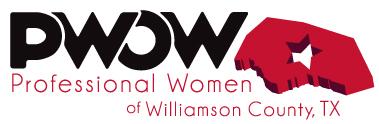 Career and Technical Educational Scholarship Application 2020 INSTRUCTIONSThis scholarship is for Williamson County women who are interested in a career and technical educational path at Texas State Technical College. Your complete application must be received, in full, by February 1, 2020. The application is 3 parts: Resume: Transcript (if you are a recent HS graduate): Essay.  Only completed applications, received by the deadline, will be considered.Cut and Paste this application to a Word document and e-mail your responses to:PWOWscholarships@gmail.com.  All sealed official transcripts must be received by February 1, 2020 and mailed to: Professional Women of Williamson County, Attn: VP Scholarship 	P.O.Box 784, 	 Round Rock, Texas 78680Career and Technical Educational SCHOLARSHIP APPLICATION 2020Name: ________________________Address: ______________________City: __________________________	State: ___________	Zip: _____________County: Williamson County Texas	Phone/Text___________________________E-Mail:_______________________________________________________________If applicable Current High School: _________________________________________Planned/Future Educational Institution: _____________________________________Planned/Future Field of Study: ____________________________________________RESUME: Use the sections below to answer each topic in BULLET POINT FASHIONAcademic Achievement:*****Extra-Curricular Activities*****Community Involvement*****Work History*****Other/IF ANY*** IF APPLICABLE:  A TRANSCRIPT: Mail a SEALED OFFICIAL High School Transcript to:  Professional Women of Williamson County, Attn: VP Scholarship 	P. O. Box 784, 	 Round Rock, Texas 78680ESSAY MAX 300 words:  Who is or has been the most influential woman in your life and why?